Ułóż z podanych wyrazów 5 słówek związanych w Wielkanocą:            Easter (3x), painting, bunny, Friday, basket, Good, chocolate, Happy,                                                     egg, eggsOpisz jedną osobę z rodziny. W opisie uwzględnij imię, wiek, wygląd zewnętrzny, osobowość i umiejętności.Opisz krótko znaki: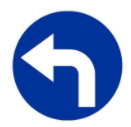 a)b) 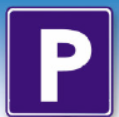 c) 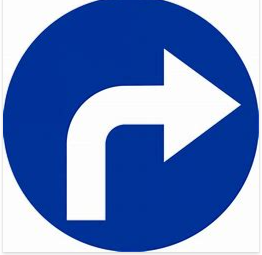 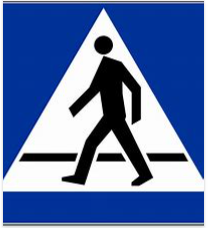 d)e) 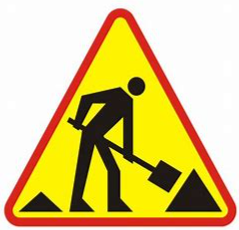 4) Podaj 5 nazw najpopularniejszych muzeów w Londynie. Nazwy napisz w j. angielskim.5) Znajdź w diagramie 5 słówek związanych z WIOSNĄ: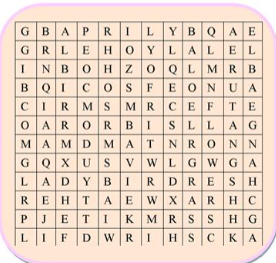 